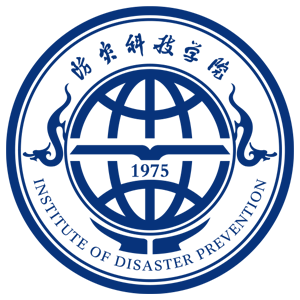 第九届中国“互联网+” 大学生创新创业大赛参赛项目商业计划书项目名称：参赛组别：参赛类型：团队成员：项目负责人：指导教师：申报日期:目 录第一章：项目概述--------------0X第二章：产品介绍--------------0X第三章：技术介绍--------------0X第四章：发展规划--------------0X第五章：营销策略--------------0X第六章：财务分析--------------1X第七章：创业团队情况---------1X第八章：目标市场--------------1X第九章：竞争分析--------------2X第十章：其它-------------------2X每一章还可按需要再细分成每节。（注：页码随便写的，表示一下，按照自己写的修改一下目录页码）第一章：项目概述1.1 项目背景及意义你的内容...1.2 项目目标及内容你的内容...1.3 项目研究基础你的内容...1.4 项目应用前景你的内容...第二章：产品介绍2.1 研究背景你的内容...2.2 产品概述你的内容...2.3 产品设计你的内容...2.4 产品创新你的内容...2.5 产品应用你的内容...第三章：技术介绍即在这个产品当中，用到了什么技术？同样可分节写，这个小节名称按照自己团队所设计的产品项目拟定。如果技术没有分节介绍的必要，直接在第三章下面写就可以了。第四章：发展规划4.1 市场前景你的内容...4.2 市场特征你的内容...4.3 竞争分析你的内容...第五章：营销策略5.1 行业描述你的内容...5.2 主要客户你的内容...5.3 合作模式你的内容...5.4 推广方式你的内容...5.5 销售预计表你的内容...5.6 售后服务你的内容...第六章：财务分析(那么做财务分析，要么是自学一下这方面的内容，当然比较推荐的方法还是直接找财经学院的同学帮忙做个财务分析)6.1资金来源你的内容...6.2成本预算你的内容...6.3投资收益分析你的内容...6.4现金流量计划你的内容...6.5其他经营所需费用你的内容...6.6报表总览你的内容...第七章：创业团队情况7.1 团队成员你的内容...（介绍团队成员的学历以及专业等）7.2 发表文章/科研成果你的内容...7.3 申请专利你的内容...7.4 所获奖励你的内容...第八章：目标市场你的内容...第九章：竞争分析你的竞争对手有哪些？具体分析一下。那么相对于你的竞争对手，你的优势是什么？拿什么和他们竞争？从而在市场上立足并占有一定的市场份额。9.1竞争对手你的内容...（包括潜在竞争对手）9.2分析竞争对手产品内容你的内容...9.3产品对比你的内容...9.4如何应对新挑战你的内容...（如果将来出现了新产品，如何应对新的挑战？）9.5竞争总结你的内容...（可写可不写）第十章：其他还有什么其他需补充的内容？如果有一些自己独特的见解，不妨写上一些，可锦上添花，但不可画蛇添足。